Name: _______________________________ School: __________________________ Ficha:___________________                Read carefully. Then, answer the questions.Look at the business card carefully. Then answer the question.Observe and answer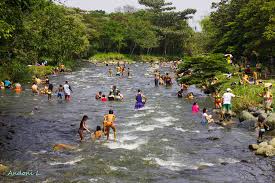 Read this e-mail message and answer the following questionsReading ComprehensionFalse or True?Cumplió ______No Cumplió ______Instructor: Lic. Miguel La RottaComplete with the correct form of the verb:What _______ she do?doaredoesisComplete with the correct form of the verb:Where _________you  work?doareisdoesComplete with the correct form of the verb:When _______ you study English?areisdodoesComplete with the correct form of the verb:How _______ you?isdodoesareComplete with the correct form of the verb:Why _______ we study?dodoesisareComplete with the correct form of the verbA chef usually ………………………………….. delicious recipescookis cook are cookcooksComplete with the correct form of the verb: Rosemary is an architect. Rosemary _____________ for a construction company.WorkWorksis workare worksComplete with the correct form of the verb: Albert is a taxi driver. He ____________________ people to different places in their car.takesare takestakeis takeComplete with the correct form of the verb: Mayerly is a secretary. She __________ phone calls all day.answersansweris answerare answerComplete with the correct form of the verb: Musicians ___________  songs all the time.writesare writeis writewriteWhat is the question?Select the question that corresponds. Read carefully.…………………………………………………………………? My name is Carol Brunner.When is your name?Why is your name?What’s your name?Where’s your name?What is the question?Select the question that corresponds. Read carefully.…………………………………………………………………? I’m from Cali, Colombia.Where is you from?Where are you from?Where is she from?Is you from Cali, Colombia.What is the question?Select the question that corresponds. Read carefully.…………………………………………………………………? No, I’m not. I’m a student.Are you a teacher?Who are you?Is you a teacher?Are you a student?What is the question?Select the question that corresponds. Read carefully.…………………………………………………………………? I eat at my house.Where do you eat?Why do you eat pizza?What’s your favorite food?When is your favorite food?SERVICIO NACIONAL DE APRENDIZAJE SENA 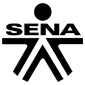 PROGRAMA DE ARTICULACIÓN CON LA EDUCACIÓN MEDIA
TRANSVERSALIDAD INGLÉS SEGUNDO PLAN DE MEJORAMIENTOSERVICIO NACIONAL DE APRENDIZAJE SENA PROGRAMA DE ARTICULACIÓN CON LA EDUCACIÓN MEDIA
TRANSVERSALIDAD INGLÉS SEGUNDO PLAN DE MEJORAMIENTOSERVICIO NACIONAL DE APRENDIZAJE SENA PROGRAMA DE ARTICULACIÓN CON LA EDUCACIÓN MEDIA
TRANSVERSALIDAD INGLÉS SEGUNDO PLAN DE MEJORAMIENTOWhat is the question?Select the question that corresponds. Read carefully.…………………………………………………………………? No, my friend is from Japan.Is your friend from China?My friend is from China?Are your friend from China?Are you from China?What is the question?Select the question that corresponds. Read carefully.…………………………………………………………………? At 7:00 am.Why do you go to school?What time do you go to school?What time does you go to school?Where is your school?What is the question?Select the question that corresponds. Read carefully.…………………………………………………………………? My teacher is Patricia.Where is your teacher?Who is your teacher?What’s a teacher?How is your teacher?Organize the questionyou / get up / do / what time? What time up you get?What time get up do you?You do what time up get?What time do you get up?Organize the questiondo / leave / you / what time / home? What time do you leave home?Do you leave home time what?What time you leave home?What time you leave do home?Use the correct prepositionI get to work _______ 7:30 a.m.FromByForAtUse the correct prepositionWe come ____________ Italy.FromByFor At Use the correct prepositionWe go to work _____________ bus. FromByForAtUse the correct prepositionI need English _________________ my job.FromByForAtWhat is the question?Select the question that corresponds. Read carefully.…………………………………………………………………? Carol lives in Barcelona.Where does Carol live?Who does Carol live with?What’s her name?How is Carol?Lucy’s normal day at work…I’m a lawyer here in France and my clients work in Accounting. They do business with countries like Australia and the United Kingdom. They get a lot of documents in English. So I read and explain the documents for them. I don’t speak English at work, I speak French. I sometimes answer the phone, but it’s difficult to understand. I prefer using English for emails and letters. I go to my office from Monday thru Friday.The intention of the message is to ______________________________Describe Lucy’s favorite activitiesExpress Lucy’s interest to speak EnglishDescribe some of Lucy’s activities at workCommunicate about Lucy’s familyLucy is interested in working in Australia.True.False.Where does Lucy work?Yes, very good.Because Lucy is interested in working there.In France.A lawyer.When does Lucy work?She speaks English to her customers.Yes, Lucy is a Lawyer.From Monday to Friday.Because she likes working.Why does Lucy speak English?She speaks French and English.Because Lucy is not a lawyer, she is an accountant.In Lucy’s office from Monday thru Friday.Because her customers don’t understand English.Lucy doesn’t understand English.True.False.Lucy works in Accounting.True.False.What does she do?Because she works every day.She prefers using English for emails and letters.She works as a lawyer.Lucy goes to work at 7 am.MORE FAITHAcademy of Music Mike Patton  General Manager – Singing Professor4278 5th AvenueLos Angeles, California 44677Tel: (615) 956 8615 Toll-Free: 1 800 978 7888    e-mail: mikepatton@mozart.comWhere does Mike work?It is 615 956 6815At Mozart Academy of MusicAt the general managerHis last name is PattonIn what city is More Faith Academy of Music is located?In New YorkIn San DiegoIn MiamiIn Los AngelesWhat’s his office address?mikepatton@morefaith.com Los Angeles, California(615) 956 86154278 5th Avenue Los Angeles, California 44677What does Mike do?mikepatton@morefaith.com 4278 5th Avenue Los Angeles, California 44677He work as the general manager and singing teacherHe works as the general manager and singing teacherWhere are they?There are many peopleThey are in Pance river  Usually they go to Pance river on Sunday morningThey swim togetherWhat do they do?They swim togetherThere are many peopleUsually they go to Pance river on Sunday morningThey are in Pance river  How many people are there?There are many peopleUsually they go to Pance river on Sunday morningThey are in Pance river  They swim togetherWhen do they do this activity?There are many peopleUsually they go to Pance river on Sunday morningThey are in Pance river  They swim togetherE-mail messageDear Mr. BurtonThe product you ordered is now ready and I want to show it to you. The meeting is at 3:00 p.m. on Friday, August 29th at my office.Best wishesJiro NakamuraWho wrote the message?Mr. BurtonJiro NakamuraAugust 29th At 3:00 pm.Who is the message sent to?Mr. BurtonJiro NakamuraAugust 29th At 3:00 pm.What is the intention of the message?To order a productTo show a productTo have a meetingTo buy a new productWhen is the meeting?To order a productJiro Nakamura’s officeFriday, August 29th Mr. Burton officeWhere is the meeting?To order a productJiro Nakamura’s officeFriday, August 29th Mr. Burton officeFalse or True?Mr. Nakamura is the seller not the buyer.Hi. My name’s Cesar Brunner. I’m French and I live in Paris. I live with my partner, Sara. She’s a receptionist at a hotel. We have a son, Matti. He’s two. I work for a bank in Paris. I get up very early – at six o’clock, and I leave home at 6:30. I go to work by bus. It takes an hour and it’s very crowded. The normal time to start work at my company is eight o’clock.  I get to work at 7:30 because I always have a lot of work. I finish work at 7 o’clock every day.  I get home an hour later. It’s a long day, but I don’t work on the weekend.Cesar wakes up at 6 o’clockCesar leaves home at 7:30 amCesar Kekkonen doesn't go to work by train.Cesar starts working at 7:30 a.m